V 4 – Korrekte Handhabung eines ThermometersMaterialien: 		Thermometer, 3 Bechergläser [250 mL], Bunsenbrenner, Dreifuß, Drathnetz, Streichhölzer, Glasstab,  StoppuhrChemikalien:		Wasser, EisDurchführung: 			Versuchsteil a):	Ein Becherglas wird mit 100 mL Wasser gefüllt. Zuerst wird das Thermometer über die Flüssigkeit gehalten, die                                   Temperatur abgelesen und notiert. Als zweites wird die                                      Glasspitze in das Wasser eingetaucht, die Temperatur  abgelesen und notiert. Zuletzt wird das Thermometer mit dem gesamten Glasgefäß in das Wasser getaucht und wieder die Temperatur abgelesen und notiert. Die drei notierten Temperaturen werden miteinander verglichen.		Versuchsteil b): Das Becherglas aus Versuchsteil a wird auf das Drathnetz  über dem Bunsenbrenner gestellt. Es wird zwei Minuten                                   lang (Stoppuhr) erhitzt. Zuerst wird das Thermometer                                    über der Flüssigkeit gehalten, bis die Säule nicht mehr                                    weiter steigt, die Temperatur abgelesen und notiert. Anschließend wird analog zu Versuchsteil a erst nur die Spitze in das Wasser eingetaucht und dann das gesamte Glasgefäß. Beide Male wird, sobald die Säule nicht mehr 	steigt, die Temperatur abgelesen und notiert. Abschließend werden auch hier alle drei Werte miteinander verglichen.		Versuchsteil c): Ein zweites Becherglas wird mit 100 mL Wasser gefüllt und 	zwei Minuten lang (Stoppuhr) über dem Bunsenbrenner erhitzt. Anschließend wird Versuchsteil b in umgekehrter Reihenfolge durchgeführt. Zuerst wird das gesamte Glasgefäß in das Wasser eingetaucht, anschließend nur die Spitze und zuletzt wird die Temperatur über der Flüssigkeit gemessen. Dabei wird jedes Mal gewartet, bis die Skala nicht weiter sinkt, bevor die Temperatur abgelesen und notiert wird. Auch diese Werte werden miteinander verglichen. Zuletzt werden die Ergebnisse aus den Versuchsteilen a-c miteinander verglichen.		Versuchsteil d): In das dritte Becherglas wird 100 mL Wasser gefüllt, an-	 schließend wird Eis dazu gegeben und mit einem Glasstab umgerührt. Nun wird zunächst die Temperatur über dem Eiswasser gemessen, als zweites mit eingetauchter Spitze und als drittes mit komplett eingetauchtem Glasgefäß. Jedes Mal wird die Temperatur abgelesen und notiert. Ab-	schließend werden alle Werte miteinander verglichen. Beobachtung:			Versuchsteil a): Die Temperaturen sind alle gleich. 		Versuchsteil b): Die Temperatur über dem Wasser ist am niedrigsten, mit 	eingetauchter Spitze in der Mitte und mit gesamt eingetauchtem Glasgefäß am höchsten.		Versuchsteil c): analog zu Versuchsteil b)		Versuchsteil d): Die Temperatur über dem Wasser ist am höchsten, mit 	eingetauchter Spitze in der Mitte und mit gesamt eingetauchtem Glasgefäß am niedrigsten.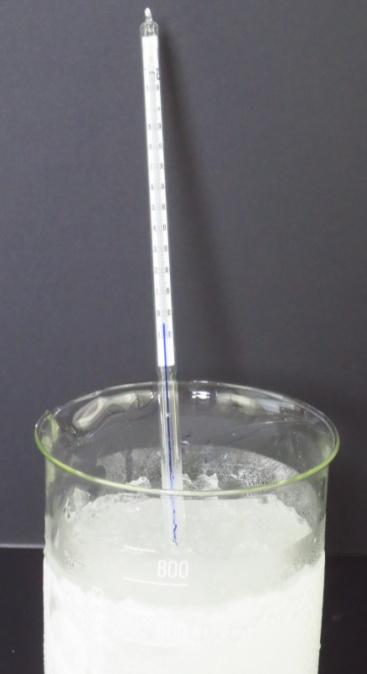 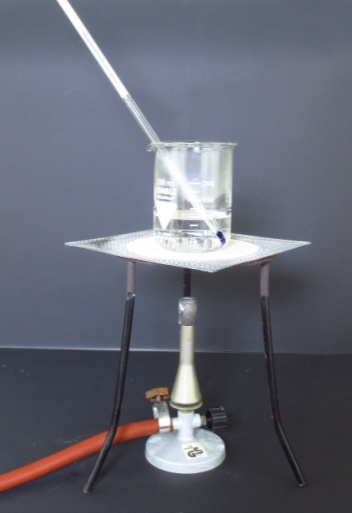 Abb. 7-8 – Möglichkeiten zum VersuchsaufbauDeutung:		Der Versuch zeigt, dass es einen Unterschied macht wo gemessen wird und es nicht beliebig ist.  [Anmerkung der Lehrperson sollte hier folgendes sein: Um die Temperatur einer Flüssigkeit exakt zu messen, muss das Thermometer komplett in die Flüssigkeit eingetaucht sein und es sollte ab und zu mit einem Glasstab umgerührt werden.]Entsorgung:	      AbflussLiteratur:		---